Fatma:  I added some outcomes in the UOI box. Kindly change the dates too. Thanks… Günlük Yaşamda Bilim Günlük Yaşamda Bilim 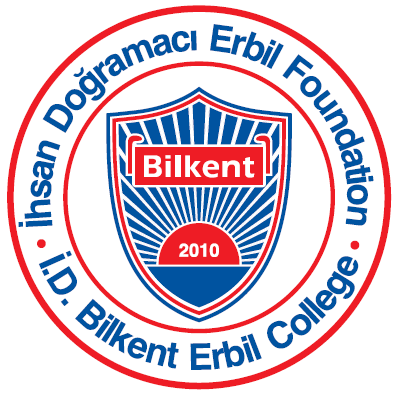  2.Sınıflar Sorgulama Unitesi                                                                     7Aralık  – 23 Ocak  2.Sınıflar Sorgulama Unitesi                                                                     7Aralık  – 23 Ocak  2.Sınıflar Sorgulama Unitesi                                                                     7Aralık  – 23 Ocak Sorgulama Unitesi Ana fikir :  Maddeler belli bir biçimde davranır ve etkileşirler ve bu da bizim maddeleri nasıl kullanacağımızı belirler. Sorgulama Unitesi Ana fikir :  Maddeler belli bir biçimde davranır ve etkileşirler ve bu da bizim maddeleri nasıl kullanacağımızı belirler. Sorgulama Unitesi Ana fikir :  Maddeler belli bir biçimde davranır ve etkileşirler ve bu da bizim maddeleri nasıl kullanacağımızı belirler. Sorgulama Anahatları :Maddenin halleri Maddenin hal değişimi Maddeleri yeni durumlara uyarlama ve uygulama Öğrenme Kazanımları :Öğrenciler malzemelerin özelliklerini araştırırlar.Öğrenciler malzemelerin özelliklerinin kullanımı araştırırlarÖğrenciler deneylere katılarak maddenin değişimini gözlerler. Öğrenciler maddenin nasıl değiştiği hakkında arastırma yapar ve bu bilginin gerçek hayatta nasıl kullanıldığını öğrenir. Öğrenciler maddenin  halleri  konusunda  pratik uygulama yapmak için ilk elden tecrübe kazanırlar ve çeşitli yerleri ziyaret ederler.Öğrenme Kazanımları :Öğrenciler malzemelerin özelliklerini araştırırlar.Öğrenciler malzemelerin özelliklerinin kullanımı araştırırlarÖğrenciler deneylere katılarak maddenin değişimini gözlerler. Öğrenciler maddenin nasıl değiştiği hakkında arastırma yapar ve bu bilginin gerçek hayatta nasıl kullanıldığını öğrenir. Öğrenciler maddenin  halleri  konusunda  pratik uygulama yapmak için ilk elden tecrübe kazanırlar ve çeşitli yerleri ziyaret ederler.Dil :Öğrenciler prosedurel metin biçimini kavrarlar. Öğrenciler tarifi nasıl uygulayacaklarını ya da nasıl tarif vereceklerini sözlü ve yazılı olarak ifade ederler. Öğrenciler tarif metni yazma, okuma,  hatırlama stratejilerini  ve süreçlerini öğrenirler.    Dil :Öğrenciler prosedurel metin biçimini kavrarlar. Öğrenciler tarifi nasıl uygulayacaklarını ya da nasıl tarif vereceklerini sözlü ve yazılı olarak ifade ederler. Öğrenciler tarif metni yazma, okuma,  hatırlama stratejilerini  ve süreçlerini öğrenirler.    Dil :Öğrenciler prosedurel metin biçimini kavrarlar. Öğrenciler tarifi nasıl uygulayacaklarını ya da nasıl tarif vereceklerini sözlü ve yazılı olarak ifade ederler. Öğrenciler tarif metni yazma, okuma,  hatırlama stratejilerini  ve süreçlerini öğrenirler.    Matematik :Standart ve doğal ölçü birimleri. Ölçü birimleri Ölçü araclarıMatemetik kavramlarını yemek pişirmeye uyarlama. Sürekli :  Sayılarla toplama ve çıkarma Matematik :Standart ve doğal ölçü birimleri. Ölçü birimleri Ölçü araclarıMatemetik kavramlarını yemek pişirmeye uyarlama. Sürekli :  Sayılarla toplama ve çıkarma Matematik :Standart ve doğal ölçü birimleri. Ölçü birimleri Ölçü araclarıMatemetik kavramlarını yemek pişirmeye uyarlama. Sürekli :  Sayılarla toplama ve çıkarma PE:Öğrenciler atlama, koşma ve sıçrama ile ilgili özel teknikleri öğrenmenin atletizimdeki gelişimlerini nasıl geliştireceğini öğrenecekler.PE:Öğrenciler atlama, koşma ve sıçrama ile ilgili özel teknikleri öğrenmenin atletizimdeki gelişimlerini nasıl geliştireceğini öğrenecekler.PE:Öğrenciler atlama, koşma ve sıçrama ile ilgili özel teknikleri öğrenmenin atletizimdeki gelişimlerini nasıl geliştireceğini öğrenecekler.Sanat :Öğrenciler deneysel sanat çalışmaları ve farkli materyaller kullanarak 3 boyutlu calismalar yapacaklar. Kulladiklari malzemelerin ozellikleri hakkinda sorgulamalar yapacaklar.Sanat :Öğrenciler deneysel sanat çalışmaları ve farkli materyaller kullanarak 3 boyutlu calismalar yapacaklar. Kulladiklari malzemelerin ozellikleri hakkinda sorgulamalar yapacaklar.Sanat :Öğrenciler deneysel sanat çalışmaları ve farkli materyaller kullanarak 3 boyutlu calismalar yapacaklar. Kulladiklari malzemelerin ozellikleri hakkinda sorgulamalar yapacaklar.BT:  PowerPoint programını kullanarak sunum hazırlarmaResim ve yazı eklemeGeçiş efekti ve diğer animasyonları uygulamaBT:  PowerPoint programını kullanarak sunum hazırlarmaResim ve yazı eklemeGeçiş efekti ve diğer animasyonları uygulamaBT:  PowerPoint programını kullanarak sunum hazırlarmaResim ve yazı eklemeGeçiş efekti ve diğer animasyonları uygulamaMüzik:Ogrenciler farkli materyalleri kullanarak muzik aleti yapacaklar.Ogrenciler kendi urettikleri enstrumanlari sectikleri muzik esliginde calacaklar.Müzik:Ogrenciler farkli materyalleri kullanarak muzik aleti yapacaklar.Ogrenciler kendi urettikleri enstrumanlari sectikleri muzik esliginde calacaklar.Müzik:Ogrenciler farkli materyalleri kullanarak muzik aleti yapacaklar.Ogrenciler kendi urettikleri enstrumanlari sectikleri muzik esliginde calacaklar.Hatirlatmalar :Onemli gunler :Velilerimizin okula gelerek bir yemek tarifini bizimle paylasmalarini rica ediyoruz. Gonullu olmak isterseniz lutfen sinif ogretmeniyle iletisime geciniz. 